Queen of Heaven Catholic School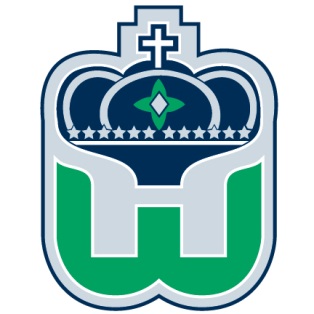 School Council Meeting AgendaTuesday, December 2nd, 2014School Gym ~ 6:30 – 8:30 p.m.Agenda:Welcoming and Sign in/attendance for members: Parent Council Members: School Council Co-Chair(s) – (CC) Secretary - (S)                              Principal – John Susi	and Vice Principal – Viviana Varano                              Teaching Staff Representatives – Melissa Dennie            Non-Teaching Staff Rep – Jennifer Notarangelo and Jasmine PereiraOpening Prayer (Parish Representative Marvin Duarte to find a different volunteer each meeting) (5 min)Part 2 (Continuation from last meeting): Establishing School Council objectives and goals for the 2014-2015 school year – Review of Group Discussions from October 28th, Co-lead by J. Susi, V. Varano, JG Caissie, J. Power (30 min.)Principal and Vice Principal’s Report (J. Susi and V. Varano) (30 min)Join us on Twitter @QHMiltonConstruction UpdateUsed Book drive Feedback from parents: How has our communication from school been? (i.e. email updates, twitter, newsletters, website) Are we giving you the information that you require? Are we meeting your needs?Council of Chairs update21st Century Teaching and Learning GoalsTechnology in the classrooms update and progressUpcoming eventsCo-Chairs Report (Jason Power & Jean-Guy Cassie) (5 min)Guide Book for Parents and Schools (JP)School Council Resource Binder (GJ)Results of the Halloween Dance-a-thon Committee (5 min)Tamara DiLorenzo (Chair)Financial resultsAny additional informationCommittee Updates (20 min)Spirituality Committee: Chryslyn Fernandez, Yolanda Lopez, Sandra ReiPizza Day Committee: Catharine CampbellChristmas Wish committee: Kim Canestraro and Rosalie SalamoneUpdate for the Milton Early French Immersion Advisory Committee Diana Palalas and Alcina PrezensSchool Council By-Laws: Jason Power (committee to meet in the spring)Yearbook Committee: Melissa Dennie to report on behalf of committeeSpirit Wear CommitteeSchool Uniforms Mr. Susi - (5 min)Mandatory vote to be conducted with all school parents in Feb-Mar. 2015 Planning Committee will meet, set a date and create a communication plan in early to mid-DecemberCorporate Donations (10 min) - updateCommittee to research how to best solicit Corporate Donations Plan to implement and solicit potential donors                                                                               Additions to the AgendaPita Pit- lunch- Catharine Campbell (10 min)Future Agenda Items:________________________________________________________________________________________________________________Next Meetings –Preferred time, day? Middle of January or 1st week of FebruaryAdjournmentTeresa AgiusChristian CepedaAnnamarie LatkaMichael PrenzensKathy AllenJulia CorreiaNancy LemaShannon PrychidnyBettina Arapi     (S)Michael CorreiaYolanda LopezSandra ReiLaura BreauBonnie DeyNicole MarjerrisonNicky RobinsonStephanie BressetteTamara DiLorenzoScott McKenzieNadena SinghMelanie BurroughsTracey DosAnjosAnna NicolantonioAndrea TaylorLorie CabralMarvin DuarteKimberley NuguidRosalie SalamoneJean-Guy Caissie (CC)Andrea DuhamelDiana PalalasSandi Viana-TavaresCatherine CampbellChryslyn FernandesDevin PowerLisa WhiteKimberley CanestraroCarla GrecoJason Power (CC)Julie CasimiroRemon HannahAlcina Prezens